Publicado en Guadalajara el 05/09/2019 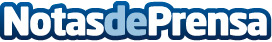 'El Císter' en la provincia, hasta el 25 de octubre en la sede del Colegio de Arquitectos CM en GuadalajaraAyer fue  inaugurada una exposición que recoge en una sucesión paneles, videos, fotos y documentos parte del legado la Orden en Guadalajara. El acto contó con la presencia de Rafael Pérez Borda, Teniente Alcalde del Ayuntamiento de Guadalajara; José Luis Tenorio Pasamón, delegado de Desarrollo Sostenible de la Junta de Castilla La Mancha;  de José Luis Vega, presidente de la Diputación de Guadalajara; y de la decana del COACM, la guadalajareña Elena GuijarroDatos de contacto:Javier Bravo606411053Nota de prensa publicada en: https://www.notasdeprensa.es/el-cister-en-la-provincia-hasta-el-25-de Categorias: Fotografía Artes Visuales Castilla La Mancha Arquitectura http://www.notasdeprensa.es